Приложение№1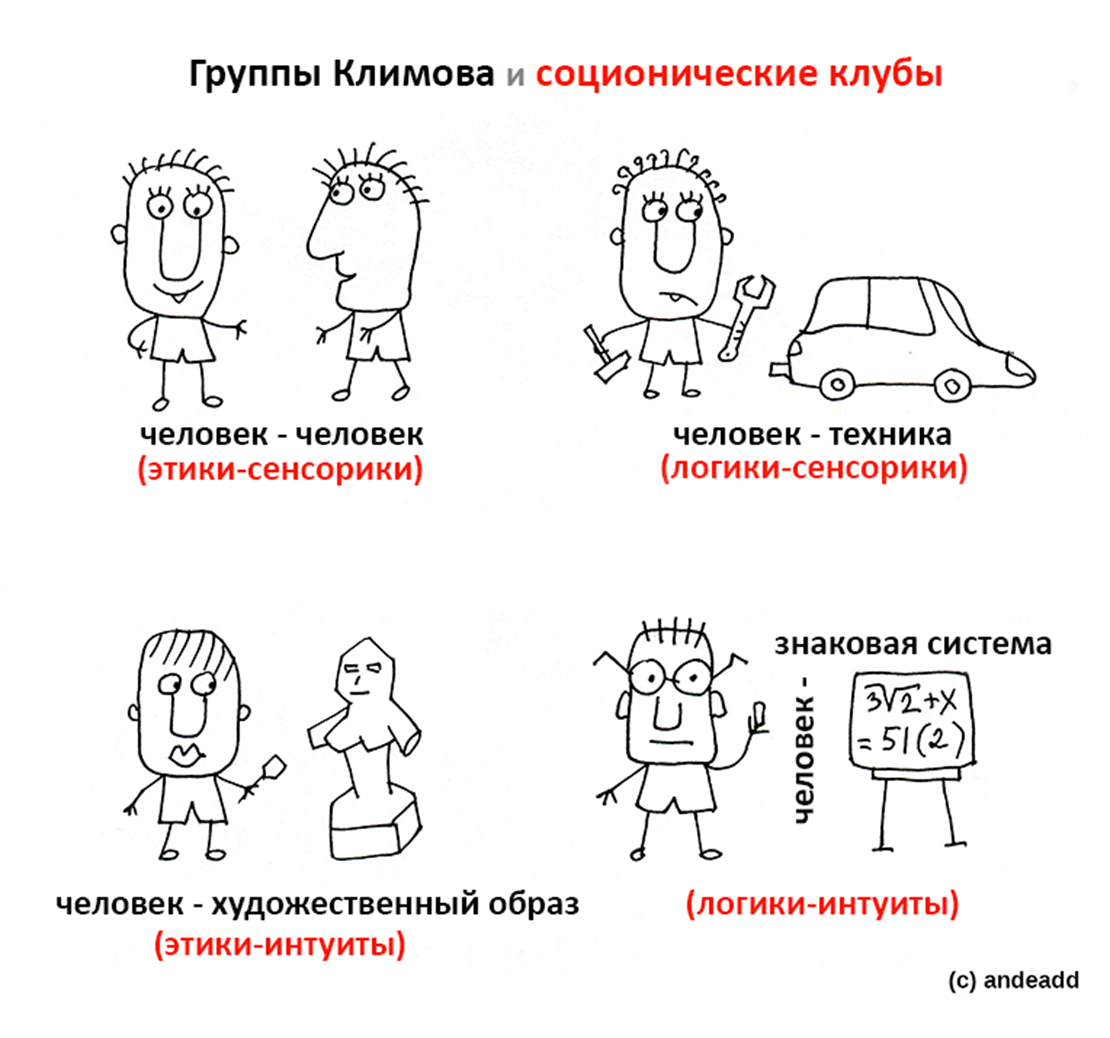 Профориентационный тест Климова